МУНИЦИПАЛЬНОЕ БЮДЖЕТНОЕ ОБЩЕОБРАЗОВАТЕЛЬНОЕ УЧРЕЖДЕНИЕ«СРЕДНЯЯ ШКОЛА № 44 С УГЛУБЛЕННЫМ ИЗУЧЕНИЕМ ОТДЕЛЬНЫХ ПРЕДМЕТОВ ИМЕНИ КОНСТАНТИНА ДМИТРИЕВИЧА УШИНСКОГО» ПОРЯДОК ОКАЗАНИЯ ПСИХОЛОГИЧЕСКОЙ ПОМОЩИ  В ОБРАЗОВАТЕЛЬНОМ УЧРЕЖДЕНИИ (далее - порядок)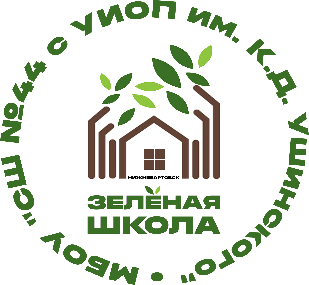 1.Общие положения1.1. Настоящий порядок регламентирует деятельность образовательного учреждения в части оказания психологической помощи обучающимся, испытывающим трудности в освоении основных образовательных программ, развитии, социальной адаптации, в том числе при реализации адаптированных образовательных программ.1.2. Основанием для оказания психологической помощи является:- личное заявление родителей (законных представителей) обучающихся по форме согласно приложению 1 к настоящему порядку;- выявление педагогом-психологом трудностей у обучающихся в освоении основных образовательных программ, развитии, социальной адаптации в рамках проведения диагностических мероприятий;- заключение психолого – медико – педагогической комиссии;- коллегиальное заключение психолого – педагогического консилиума образовательного учреждения (далее-ППк);- рекомендации включенные в индивидуальную программу реабилитации и абилитации детей – инвалидов по делам несовершеннолетних и защите их прав при Администрации города Нижневартовска;1.3. Психологическая помощь оказывается на безвозмездной основе образовательным учреждением, в том числе в рамках сетевой фирмы реализации образовательных программ.2. Порядок оказания психологической помощи в образовательном учреждении2.1. Деятельность педагога-психолога по оказанию психологической помощи учащимся, испытывающим трудности в освоении основных образовательных программ, развитии, социальной адаптации, в том числе при реализации адаптированных образовательных программ, включает в себя:- проведение углубленной диагностики учащихся на основании письменного согласия родителей (законных представителей) по форме согласно приложению 2 к настоящему порядку;-	участие	в	разработке	и	реализации	индивидуальных	программ психологического сопровождения учащихся;-	разработку	и	проведение	индивидуальных	и	(или)	групповых коррекционно-развивающих занятий с учащимися;- консультирование педагогов МБОУ «СШ №44 с УИОП им. К.Д. Ушинского» и родителей (законных представителей) учащихся по вопросам обучения, воспитания, развития учащихся;- контроль за динамическим развитием учащихся;-профдиагностику и профконсультирование учащихся и их родителей (законных представителей).2.2. При оказании психологической помощи педагогом-психологом ведется следующая документация:- списки учащихся, состоящих на внутришкольном учете, в подразделении по делам	несовершеннолетних,	на	учете	в	комиссии	по	делам несовершеннолетних	и	защите     их     прав,     проживающих     в     семьях, находящихся в социально опасном положении, а также учащихся с суицидальным	поведением         и         подвергшихся	деструктивному психологическому воздействию; испытывающих трудности в освоении основных образовательных программ, в том числе не ликвидировавших по одному или     нескольким     учебным предметам, курсам, дисциплинам (модулям) образовательной программы академическую задолженность с момента ее образования; с ограниченными возможностями здоровья; детей-инвалидов; испытывающих трудности в социальной адаптации;- индивидуальные программы/планы сопровождения;- расписание коррекционно-развивающих занятий с учащимися;- журнал учета индивидуальных и групповых коррекционно-развивающих занятий;- журнал учета психологической диагностики;- журнал учета просветительской работы с педагогами и родителями (законными представителями);- журнал учета групповой (просветительской, профилактической) работы с учащимися;- журнал учета консультаций;- статистические и аналитические отчеты в части оказания психологической помощи учащимся в рамках предоставления комплексной психолого-педагогической,	медицинской	и	социальной	помощи,	справки по результатам диагностики.	Обеспечивается наличие и хранение личных заявлений родителей (законных представителей) учащихся на оказание психологической помощи, согласий родителей	(законных представителей)	учащихся	на	проведение психологической диагностики.	Вся	документация	педагога-психолога,	включая	результаты психодиагностических обследований и рекомендации по их итогам, хранится в кабинете педагога-психолога с соблюдением требований информационной безопасности и	конфиденциальности.	Рекомендуемый срок     хранения документов: весь период обучения учащегося в образовательном учреждении и не менее одного года после его выбытия.2.3. Режим рабочего времени педагога-психолога составляет 36 часов в неделю, из них не менее 18 часов отводится на деятельность с участниками образовательных отношений, остальное время на организационно-методическую деятельность.2.4. Количество штатных единиц по должности «педагог-психолог» определяется штатным расписанием МБОУ «СШ №44 с УИОП им. К.Д. Ушинского» исходя из следующих нормативов:- при организации образовательной деятельности по адаптированной образовательной программе: 1 штатная единица на каждые 20 учащихся с ограниченными возможностями здоровья;- при организации образовательной деятельности по общеобразовательной программе: 1 штатная единица на каждые 500 учащихся.2.5. Занятия с учащимися проводятся в индивидуальной и (или) групповой формах. Периодичность проведения коррекционно-развивающих занятий с учащимися	устанавливается педагогом-психологом	в зависимости	от индивидуально-личностных особенностей учащегося, но не менее одного занятия в неделю.2.6. Организация	деятельности	в	МБОУ «СШ №44 с УИОП им. К.Д. Ушинского»	по	оказанию психологической помощи осуществляется с учетом режима работы школы.2.7.Продолжительность	занятий         определяется         в         соответствии с санитарно-эпидемиологическими требованиями:- в 1 (дополнительном) 1 классах индивидуальное занятие 20 40 минут, групповое занятие 35 40 минут;- во 2 11 (12) классах индивидуальное занятие 20 45 минут, групповое занятие 40 45 минут.2.8. Занятия должны проводиться в помещениях, оборудованных с учетом требований к материально-техническому оснащению кабинета педагога-психолога согласно приложению 3 к настоящему порядку.2.9.	Результаты	работы	по	оказанию	психологической	помощи рассматриваются на заседании ППк МБОУ СШ № 42, на котором принимается	решение	о     прекращении     или	продолжении     оказания психологической помощи обучающемуся. При необходимости продолжения оказания	психологической	помощи	учащемуся	вносятся     изменения в программу коррекционно-развивающей работы с указанием нового периода. 